واحد برنامه ریزی آموزشی مرکز مطالعات و توسعه آموزش دانشگاه    اسفند 1400چک لیست ارزیابی مستندات راه اندازی رشته های مصوب در مقاطع تحصیلات تکمیلی دانشگاه علوم پزشکی ایرانچک لیست ارزیابی مستندات راه اندازی رشته های مصوب در مقاطع تحصیلات تکمیلی دانشگاه علوم پزشکی ایرانچک لیست ارزیابی مستندات راه اندازی رشته های مصوب در مقاطع تحصیلات تکمیلی دانشگاه علوم پزشکی ایرانچک لیست ارزیابی مستندات راه اندازی رشته های مصوب در مقاطع تحصیلات تکمیلی دانشگاه علوم پزشکی ایرانچک لیست ارزیابی مستندات راه اندازی رشته های مصوب در مقاطع تحصیلات تکمیلی دانشگاه علوم پزشکی ایرانردیفعنوانعنوانبلیخیرتوضیحاتتوضیحات1فرم تقاضا دقیقا تکمیل و تایپ شده است؟فرم تقاضا دقیقا تکمیل و تایپ شده است؟توجه: کارشناسی ارشد  به بالا  (فرم شماره 1)توجه: کارشناسی ارشد  به بالا  (فرم شماره 1)2احکام کارگزینی اعضای هیات علمی تمام وقت پیوست می باشد؟توجه: با توجه به حداقل هیات علمی مورد نیاز مصوب شورای گسترش دانشگاه های علوم پزشکی احکام کارگزینی اعضای هیات علمی تمام وقت پیوست می باشد؟توجه: با توجه به حداقل هیات علمی مورد نیاز مصوب شورای گسترش دانشگاه های علوم پزشکی کارشناسی ارشد: حداقل 1 عضو هیات علمی ثابت و تمام وقت در مرتبه دانشیاری + 2 عضو هیات علمی ثابت و تمام وقت در مرتبه استادیاری با 3 سال سابقه تدریس و تحقیق در رشته مورد نظر+ 3 مقاله تحقیقی در5 سال گذشته کارشناسی ارشد: حداقل 1 عضو هیات علمی ثابت و تمام وقت در مرتبه دانشیاری + 2 عضو هیات علمی ثابت و تمام وقت در مرتبه استادیاری با 3 سال سابقه تدریس و تحقیق در رشته مورد نظر+ 3 مقاله تحقیقی در5 سال گذشته 2احکام کارگزینی اعضای هیات علمی تمام وقت پیوست می باشد؟توجه: با توجه به حداقل هیات علمی مورد نیاز مصوب شورای گسترش دانشگاه های علوم پزشکی احکام کارگزینی اعضای هیات علمی تمام وقت پیوست می باشد؟توجه: با توجه به حداقل هیات علمی مورد نیاز مصوب شورای گسترش دانشگاه های علوم پزشکی دکترا : حداقل 3 دوره کارشناسی ارشد  فارغ التحصیل در رشته مورد نظر+ حداقل 2 عضو هیات علمی ثابت و تمام وقت در مرتبه دانشیاری+3 عضو هیات علمی ثابت و تمام وقت در مرتبه استادیاری با 3 سال سابقه تدریس و تحقیق در رشته مورد نظر+ 5 مقاله تحقیقی با تایید معاونت پژوهش یا شورای پژوهش های علمی+ پوشش75%  دروس اختصاصی توسط هیات علمی گروه  دکترا : حداقل 3 دوره کارشناسی ارشد  فارغ التحصیل در رشته مورد نظر+ حداقل 2 عضو هیات علمی ثابت و تمام وقت در مرتبه دانشیاری+3 عضو هیات علمی ثابت و تمام وقت در مرتبه استادیاری با 3 سال سابقه تدریس و تحقیق در رشته مورد نظر+ 5 مقاله تحقیقی با تایید معاونت پژوهش یا شورای پژوهش های علمی+ پوشش75%  دروس اختصاصی توسط هیات علمی گروه  2احکام کارگزینی اعضای هیات علمی تمام وقت پیوست می باشد؟توجه: با توجه به حداقل هیات علمی مورد نیاز مصوب شورای گسترش دانشگاه های علوم پزشکی احکام کارگزینی اعضای هیات علمی تمام وقت پیوست می باشد؟توجه: با توجه به حداقل هیات علمی مورد نیاز مصوب شورای گسترش دانشگاه های علوم پزشکی تخصصی،فوق تخصصی و فلوشیب:3 نفر عضو هیات علمی  ثابت و تمام وقت با مدرک فلوشیپ مرتبط با رشته مورد نظر+ 2عضو هیات علمی ثابت و تمام وقت در مرتبه استادیاریتوجه: در صورت مرتبط نبودن  مدرک فلوشیپ با رشته درخواستی  ارائه گواهی معادل سازی الزامی استتخصصی،فوق تخصصی و فلوشیب:3 نفر عضو هیات علمی  ثابت و تمام وقت با مدرک فلوشیپ مرتبط با رشته مورد نظر+ 2عضو هیات علمی ثابت و تمام وقت در مرتبه استادیاریتوجه: در صورت مرتبط نبودن  مدرک فلوشیپ با رشته درخواستی  ارائه گواهی معادل سازی الزامی است3فعالیت های آموزشی و پژوهشی (رزومه ) اعضای هیات علمی تمام وقت پیوست می باشد؟فعالیت های آموزشی و پژوهشی (رزومه ) اعضای هیات علمی تمام وقت پیوست می باشد؟کنترل سابقه تدریس و  مقالات مطروحه در ردیف 2 برای کارشناسی ارشد و دکترااخذ اطلاعات مربوط به اقدامات درمانی یک سال گذشته برای تخصصی،فوق تخصصی و فلوشیب کنترل سابقه تدریس و  مقالات مطروحه در ردیف 2 برای کارشناسی ارشد و دکترااخذ اطلاعات مربوط به اقدامات درمانی یک سال گذشته برای تخصصی،فوق تخصصی و فلوشیب 4ارزیابی درونی گروه متقاضی  موجود می باشد؟ارزیابی درونی گروه متقاضی  موجود می باشد؟ارزیابی درونی شامل خلاصه ای از آمار و اطلاعات مربوط به رشته (مقاطع موجود تحصیلی،تعداد دانشجویان در حال تحصیل،تعداد دانشجویان فارغ التحصیل در هر رشته –مقطع تاکنون ) در پیوست نامه بصورت فایل ( word/pdf) با نام ارزیابی درونی (جدول ارزیابی درونی پیوست)کلیه موارد به تفکیک عنوان در  یک پوشه بصورت فایل زیپ شده پیوست نامه ارسال شود5فضا تجهیزات آموزشی مورد نیاز تامین شده است؟فضا تجهیزات آموزشی مورد نیاز تامین شده است؟صورتجلسه موافقت شورای آموزشی/تحصیلات تکمیلی دانشکده و تفاهم نامه های مرکز/گروه همکار  به پیوست ارسال گردد. کلیه موارد به تفکیک عنوان در  یک پوشه بصورت فایل زیپ شده پیوست نامه ارسال شود6فضا و تجهیزات اداری مورد نیاز تامین شده است؟فضا و تجهیزات اداری مورد نیاز تامین شده است؟صورتجلسه موافقت شورای آموزشی/تحصیلات تکمیلی دانشکده و تفاهم نامه های مرکز/گروه همکار  به پیوست ارسال گردد. کلیه موارد به تفکیک عنوان در  یک پوشه بصورت فایل زیپ شده پیوست نامه ارسال شود7حمایت مالی لازم و تامین کلیه هزینه های مربوطه توسط دانشکده تضمین شده است؟حمایت مالی لازم و تامین کلیه هزینه های مربوطه توسط دانشکده تضمین شده است؟صورتجلسه موافقت شورای آموزشی/تحصیلات تکمیلی دانشکده و تفاهم نامه های مرکز/گروه همکار  به پیوست ارسال گردد. کلیه موارد به تفکیک عنوان در  یک پوشه بصورت فایل زیپ شده پیوست نامه ارسال شود8نیروی کارشناسی مورد نیاز تامین شده است؟نیروی کارشناسی مورد نیاز تامین شده است؟حداقل 1 نفر کارشناس آموزش دیده برای اجرای برنامه توجه:  با توجه به موارد حداقل نیازهای برنامه آموزشی مربوطهحداقل 1 نفر کارشناس آموزش دیده برای اجرای برنامه توجه:  با توجه به موارد حداقل نیازهای برنامه آموزشی مربوطه9نظریه کارشناسی دفتر توسعه آموزش دانشکده EDO)) پیوست می باشد؟نظریه کارشناسی دفتر توسعه آموزش دانشکده EDO)) پیوست می باشد؟در قالب نامه پیوست شوددر قالب نامه پیوست شودنام و نام خانوادگی مدیر دفتر توسعه آموزش دانشکده:                                                                                                                                                                                امضا و تاریخنام و نام خانوادگی مدیر دفتر توسعه آموزش دانشکده:                                                                                                                                                                                امضا و تاریخنام و نام خانوادگی معاون آموزشی دانشکده :                                                                                                                                                                                            امضا و تاریخنام و نام خانوادگی معاون آموزشی دانشکده :                                                                                                                                                                                            امضا و تاریخنتایج بررسی مستندات در مرکز مطالعات و توسعه آموزش دانشگاه:                                                                                                                امضا و تاریخنتایج بررسی مستندات مدیر امور هیات علمی دانشگاه:                                                                                                               امضا و تاریخ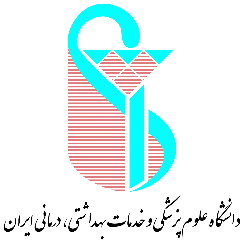 